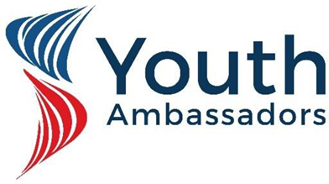       Questions Fréquemment Posées Par Les Jeunes AmbassadeursComment puis-je postuler ? S'il vous plaît visitez cette page (https://www.worldlearning.org/youth-ambassadors-program-apply-details/) pour commencer votre demande en ligne. Vous aurez besoin d'une adresse électronique (email) pour créer un identifiant utilisateur pour accéder au site. Toutes les candidatures ouvertes sont répertoriées sur ce site Web. Veuillez sélectionner 1) le pays qui s’applique à vous et 2) les candidatures pour les jeunes ou les adultes.Une fois que vous êtes connecté, lisez la description du programme et cliquez « Créer un profil pour commencer. » N'oubliez pas que vous devez être un(e) citoyen(ne) du pays que vous représentez lors de l'échange                •       Avez-vous des difficultés à postuler ? Écrivez-nous à youthambassadors@worldlearning.org       •   Vous devez soumettre les documents justificatifs décrits dans la demande. Les étudiant(e)s sont oblige(é)s à présenter deux formulaires de recommandation (en utilisant le formulaire officiel) et la permission du parent / protecteur légal. Les adultes doivent présenter deux lettres de recommandation (en utilisant le formulaire officiel) et un curriculum vitae / CV.Quel est le coût de ce programme ?   Il n'y a pas de frais d’inscription pour les candidats.•       Le gouvernement américain paiera pour le transport international à destination et en provenance des États-Unis, pour les séances d'orientation, les frais de programme et les visas et l'administration, les places des visites et des séminaires, l'hébergement et les repas, certaines activités culturelles, du matériel éducatif, et des accidents et l'assurance de la maladie à l'étranger. Les participants resteront dans des auberges de jeunesse ou des hôtels.• Les participants peuvent être responsables des dépenses liées au processus de demande (copie, courrier, photographies, etc.), les frais de passeport, les frais de vaccination (si applicable), et de l’argent nécessaire pour acheter des souvenirs et d’autres articles aux États-Unis.Je vais à l'école ou au travail.  Comment puis-je décoller trois semaines ?       •     Les programmes des jeunes ambassadeurs sont hautement éducatifs. Nous vous conseillons vivement de vous inscrire même si vous n'êtes pas encore sûr d'avoir la permission d’être absent(e) du travail ou les cours. Nous pouvons vous donner une lettre du participation officielle pour votre travail ou vos cours. Si je veux demander des questions, qui est-que je peux contacter ?youthambassadors@worldlearning.orgQuels sont les documents obligatoires si je voudrais me postuler ?Une photo de vous-même, sans avec des autres gensDernier dossier académiqueCopie du passeport valide si possible (ce n’est pas obligatoire d'avoir un passeport pour appliquer au programme)Si vous êtes sélectionné, pour le programme vous aurez besoin d'un passeport que soit valide pendant les 6 mois suivant l'échange (Ex : si votre échange se passe en juillet, votre passeport doit être valide jusqu'a janvier ou plus tard). Si vous n'avez pas encore de passeport, nous vous suggérons fortement d'en faire la demande dès la notification de votre sélection comme demi-finaliste. Formulaire de consentement parentalLettres de recommandation pour les candidats aux postes de jeunes ambassadeurs originaires des pays des Caraïbes, du Canada, ou du pays du Amérique du Sud (non-citoyens américains se rendant aux États-Unis).Vous n'êtes PAS tenu de soumettre des lettres de recommandation pour compléter votre candidature. Les lettres de recommandation peuvent être demandées plus tard dans le processus. Nous vous informerons si vous avez été sélectionné pour un entretien et nous demanderons alors des lettres de recommandation. Ce n'est pas absolument nécessaire de les joindre à la candidature à ce moment-là. Est-que des frères et sœurs peuvent se présenter une demande au Programme des Jeunes Ambassadeurs ?       • Oui, les frères et sœurs peuvent s'inscrire au programme des Jeunes Ambassadeurs s'ils remplissent tous les critères d'admissibilité.Si je ne suis pas accepté dans le programme des jeunes ambassadeurs cette année, est-que je peux me postuler à nouveau l'année prochaine ?Oui, à condition que vous répondiez à nouveau aux critères d'éligibilité l'année prochaine.Est que j’ai besoin d'un passeport pour faire une demande ?Non, mais si vous êtes sélectionnée, vous aurez besoin d'un passeport pour le programme qui est valide pour 6 mois après l'échange (Ex : votre échange se passe en juillet, votre passeport doit être valide au moins jusqu’a janvier). Si vous n’avez pas déjà un passeport, nous vous suggérons fortement de faire des plans pour demander un passeport si vous êtes sélectionné comme demi-finaliste.PROCESSUS DE SÉLECTION Quels sont les critères de sélection ?Les étudiants seront évalués sur les facteurs suivants :•         démontré un intérêt et l’engagement envers le volontariat et les activités civiques ;•         capacité à travailler en coopération dans des groupes divers et à tolérer les opinions des autres ;•         Potentiel de leadership ;•         bonnes aptitudes sociales et bonnes habilités de communication ;•         bon rendement scolaire ;•         une attitude énergique et positif ; et •         la capacité à mettre en œuvre des projets qui profitent l'école du demandeur et / ou la communauté.   Les candidats adultes seront évalués sur les facteurs suivants :  démontré un intérêt et l’engagement envers le service dans leurs régions locales ;  Démontrée des antécédents de soutenir les activités de la jeunesse ;•       solide dossier dans l'enseignement et / ou des programmes de jeunesse ;  ont démontré la capacité de leadership ;  capacité à travailler en collaboration dans divers groupes d'étudiants et de leurs pairs et tolérer les opinions des autres ; et       •     engagement à travailler avec les jeunes après l’échange pour les aider à mettre en œuvre ses projets.  Y a-t-il des exigences linguistiques pour l’échange ?       • Les échanges aux États-Unis : Il existe différentes exigences linguistiques pour les échanges aux États-Unis. Consultez le formulaire de candidature du programme pour connaître les exigences linguistiques spécifiques. Tous les échanges basés aux Etats-Unis seront des programmes d’immersion en anglais.  Quand est-que je vais recevoir la confirmation que mon application a été reçue ?  Quand est-ce que je saurai si j'ai été accepté ?Vous recevrez un courriel « e-mail » pour vous informer que votre application est complète et a été reçu après avoir soumis tous les formulaires obligatoires. Vous pouvez également vous-mêmes référer à l'indicateur de progression.       •     vous recevrez un « e-mail » pour vous informer de votre statut : non sélectionné ou demi-finaliste. Tous les demi-finalistes recevront une invitation pour une interview en ligne avant la sélection finale. Après l'entrevue, les demi-finalistes recevront un courriel les informant de leur nouveau statut : Non sélectionné ou Finaliste.Si sélectionné...       •      Demander un passeport immédiatement si vous n'en avez pas un passeport ;       •      Des informations et des documents supplémentaires seront fournis par e-mail. Note importante pour tous les candidats :World Learning et nos partenaires du Département d'État américain, la CEA continuent de suivre attentivement l'impact de COVID-19 sur le programme des jeunes ambassadeurs et l'industrie du voyage. Actuellement, nous prévoyons que le Programme des jeunes ambassadeurs 2023 avec le Canada sera mis en œuvre en tant que programme de voyage. Étant donné la nature changeante de la pandémie, c’est encore possible que les programmes doivent pivoter vers des échanges hybrides (dans le pays) ou virtuels. Les programmes concernés, dont les candidatures sont ouvertes ou à venir, sont indiqués sur la page "Postuler maintenant".Les jeunes participants et les mentors adultes au programme virtuel des jeunes ambassadeurs de 2020 et 2021 peuvent se réinscrire au programme des jeunes ambassadeurs à l'avenir pour vivre le programme d'échange traditionnel de trois semaines aux États-Unis si toutes les conditions d'admissibilité sont toujours remplies.